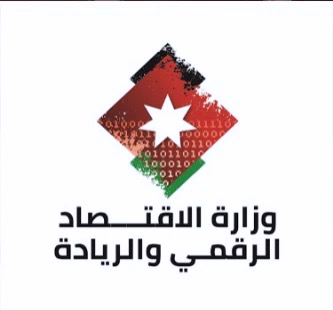 Ministry of Digital Economy & EntrepreneurshipTerms of ReferenceYouth Technology and Jobs ProjectProject Management UnitJO-MODEE-251049-CS-INDVJob Opening: Websites Development SpecialistAbout the Youth, Technology, and Jobs (YTJ) ProjectThe Government of Jordan (GoJ) has received financing from the World Bank to implement the Youth, Technology, and Jobs (YTJ) project, which has become effective in April 2020. The YTJ project aims to improve digitally enabled income opportunities and expand digitized government services in Jordan. The project will build an impetus for private sector-led growth of the digital economy and make interventions to address specific constraints in the supply and demand sides of the digital economy.  The project duration is five years. The Ministry of Digital Economy & Entrepreneurship (MoDEE) is the implementing agency of the YTJ project.The objective of this TOR is to identify and hire a Website Development Specialist for the project. Responsibilities of the Websites Development SpecialistAssists in the establishment of an IT Architecture practice, and the adoption of an architecture and standards methodology.Implements websites and software design, in order to provide product solutions for specific business needs.Manages the entire process of building websites, from the design process, to creating, testing and rolling out the website.Designs a product solution in line with specifications given by business managers.Implements software and taking it live to staff members.Offers support services for users, coaching users within the business and meeting with clients.Influences changes to standards when necessary.Develops and executes solutions, which further reduce the percentage of time spent on reactive work.Provides analysis of security protection technologies as necessary. Eligibility, Skills, and Minimum QualificationsMinimum of 5 years of experience related to website development.Deep expertise and hands on experience with Web Applications and programming languages such as HTML, CSS, JavaScript, JQuery and API’s Web Integration.Experience in User Experience (UX) and User Interface (UI).Strong understanding of cross-browser compatibility, general web functions and standards.Excellent oral and written communication in both languages Arabic and English.Analytical and problem-solving skills.Ability to work under indirect supervision.Ability to work under pressure.Attention to detailsCapacity to work with people at all levels in an organization and with people
from many cultural backgrounds Attention to detailsEducation RequirementsUniversity Bachelor’s Degree in Computer Science, Information Systems, Engineering or equivalent education.Application Only the most qualified and suitable candidates will be invited to interviews. Interested eligible individuals may submit their application via the following link on Akhtaboot: https://www.akhtaboot.com/en/jordan/jobs/amman/147473-Websites-Development-Specialist-at-Ministry-Of-Digital-Economy-and-Entrepreneurship   Application Deadline: Kindly submit your application by September 29, 2021